TÁBORSKÝ  POHÁRTábor,  26.11. 2022V sobotu 26.11.2022 se vydaly naše nejmenší akvabelky na první soutěž nové sezóny do Tábora.Především pro děvčata z letošního náboru to byla velká premiéra a vůbec si nevedla špatně. Na medaile to prozatímní nebylo, ale příště to určitě cinkne.Domů jsme ale s prázdnou neodjížděly.Vezly jsme s sebou 1x - Terezka Stejskalová, figury ŽÁK C, 2x - Simča Hubáčková, figury MŽ a tým MŽ a 1x - Valča Šmídová, figury ŽÁK A. 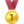 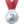 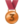 Unavené, ale spokojené, jsme přijely v pořádku domů a už se těšíme na další soutěž.Výsledky:Mladší žákyně Figury – celkem 105 závodnic			Týmy (11)2. Hubáčková Simona	61,3611		2. KOMETA		116,54934. Čarvašová Petra		60,5833		(Hubáčková, Čarvašová, Otevřelová, 19. Plachá Daniela		57,4375		Plachá)27. Otevřelová Karolína	55,881986. Slavíková Rrozálie		47,8021Žákyně A 2012 – celkem 8 závodnic (celkem 43)3. Šmídová Jana Valerie	49,8827 (celkový výsledek 16. místo)Žákyně A 2013 a mladší – celkem 24 závodnice12. Kubíčková Julie		48,3980 (celkový výsledek 23. místo)Žákyně B 2013 a starší – celkem 50 závodnic (celkem 130)6. Fišerová Julie		57,3929 (celkový výsledek 7. místo)7. Redžeb Vanesa		57,3869 (celkový výsledek 8. místo)9. Dvořáková Ema		57,0893 (celkový výsledek 10. místo)17. Weissová Viktorie		54,9286 (celkový výsledek 22. místo)23. Zelníčková Veronika	53,0476 (celkový výsledek 36. místo)24. Pisková Nina		52,8512 (celkový výsledek 38. místo)27. Kyzlinková Emma		51,7619 (celkový výsledek 44. místo)33. Némethová Nathalie	50,2381 (celkový výsledek 58. místo)47. Keslerová Karolína	43,4821 (celkový výsledek 7. místo)Žákyně B 2014 – celkem 50 závodnic31. Wandrolová Justyna	47,1429 (celkový výsledek 106. místo)Žákyně C 2015 – celkem 28 závodnic1. Smejkalová Tereza		54,4024 (celkový výsledek 2. místo)